Elternbrief in Einfacher Sprache, mit Wochenendausleihe 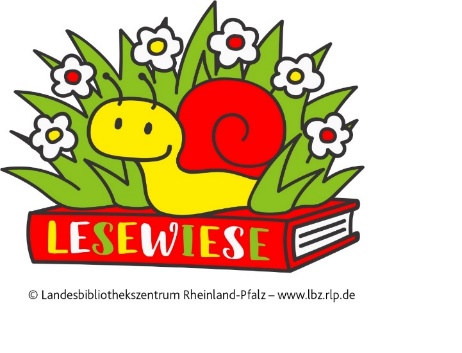 Liebe Eltern,wir machen ein Projekt mit der (Name der Bücherei). Das Projekt heißt: Lesewiese.Wir bekommen 20 Bilder-Bücher für kleine Kinder. Die Bücher sind (vom … bis…) in unserer Kita.Wir schauen uns die Bilder-Bücher mit den Kindern an und erzählen dazu. Das hilft den Kindern beim Lernen! Und es macht den Kindern viel Spaß. Bitte helfen Sie uns! Das geht so:Schauen Sie zu Hause auch Bilder-Bücher mit Ihrem Kind an! Am besten jeden Tag.Am Wochenende bringt Ihr Kind ein Bilder-Buch mit nach Hause. Bitte schauen Sie das Buch zusammen mit Ihrem Kind an. Und erzählen Sie dazu. Am Montag bringt Ihr Kind das Buch wieder in die Kita. Sie können auch den Kindern in unserer Kita vorlesen! 
Das können auch ältere Schwestern und Brüder oder die Großeltern machen.
Sagen Sie uns einfach Bescheid, wenn Sie dazu Lust haben. Übrigens: In der Bücherei können Sie Bücher ausleihen, auch Bücher für Erwachsene! Und noch viele andere Dinge.Viel Spaß mit Ihrem Kind und mit den Bilderbüchern!Mit herzlichen Grüßen,Ihr Kita-Team                                                       	und Ihre Bücherei(Name der Kita/Stempel)					(Name der Bücherei/Stempel)